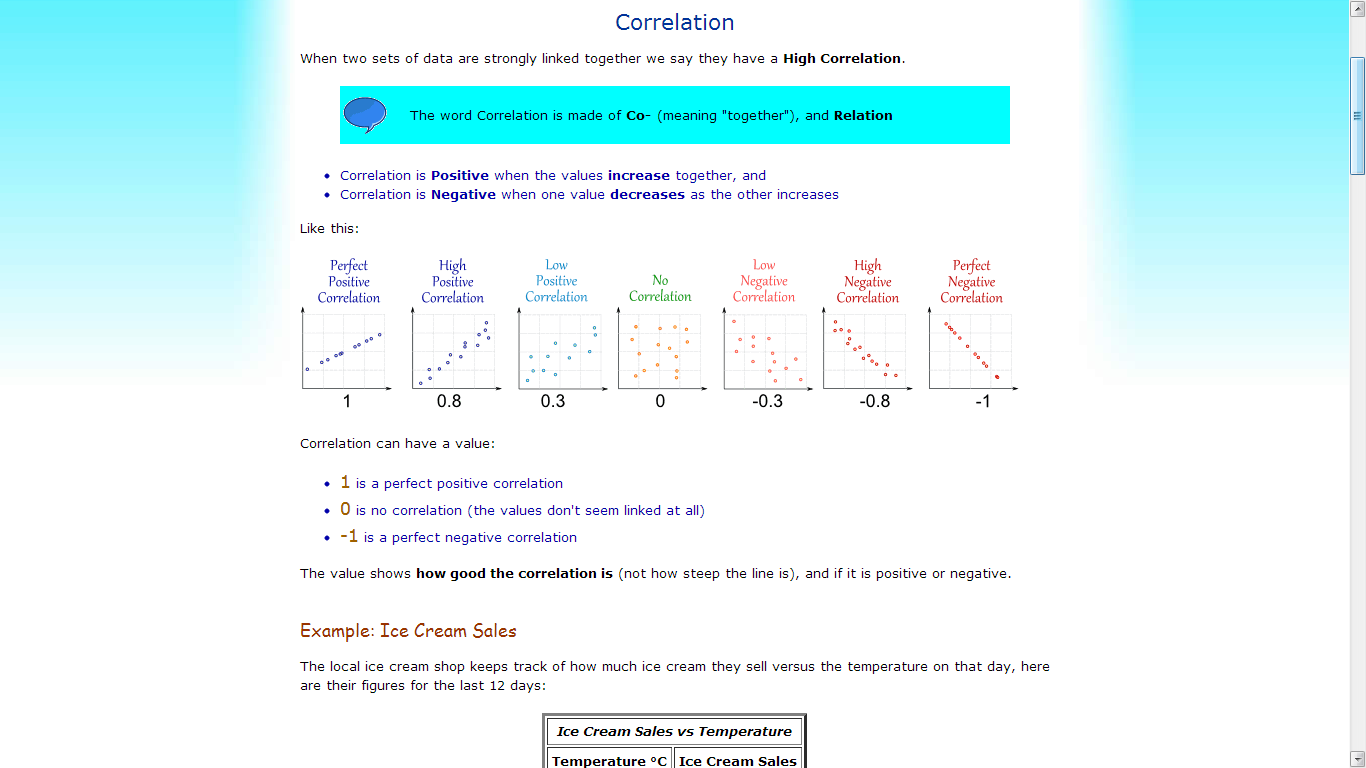 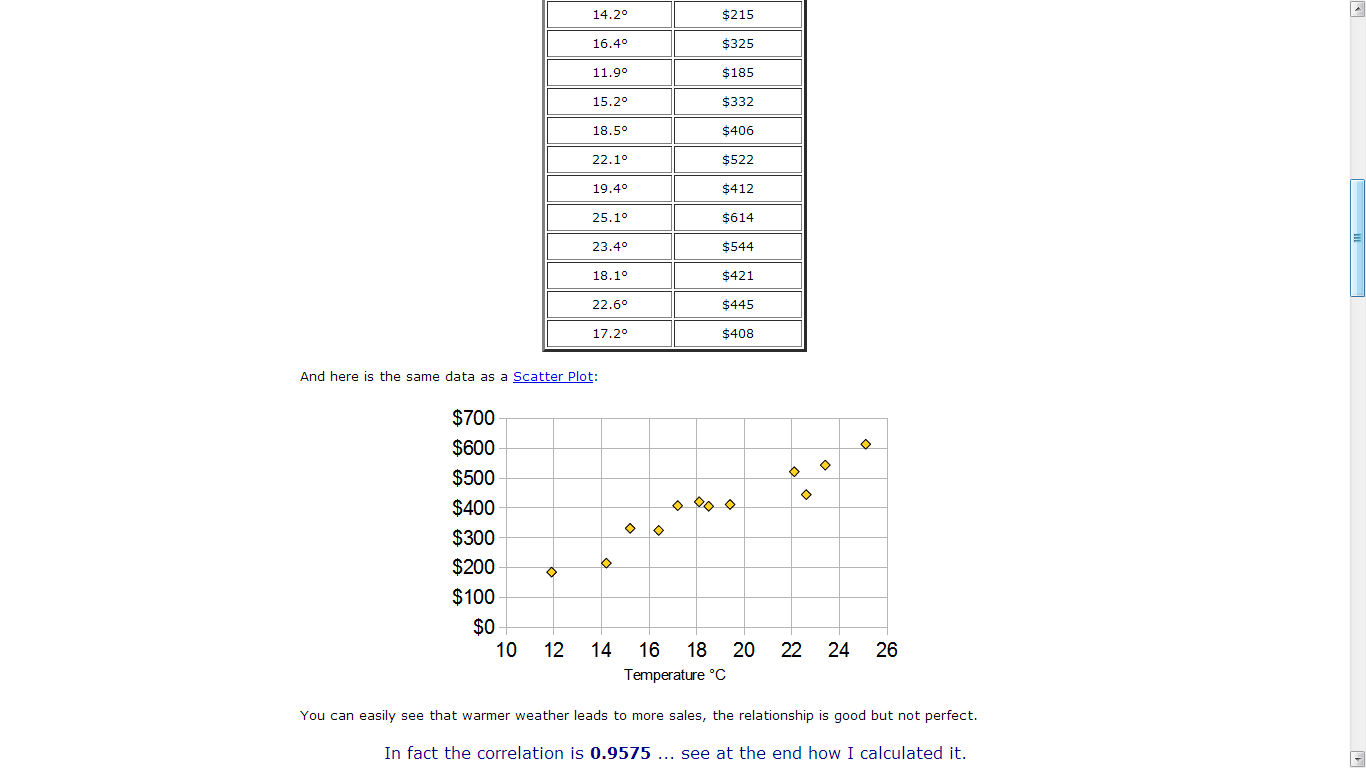 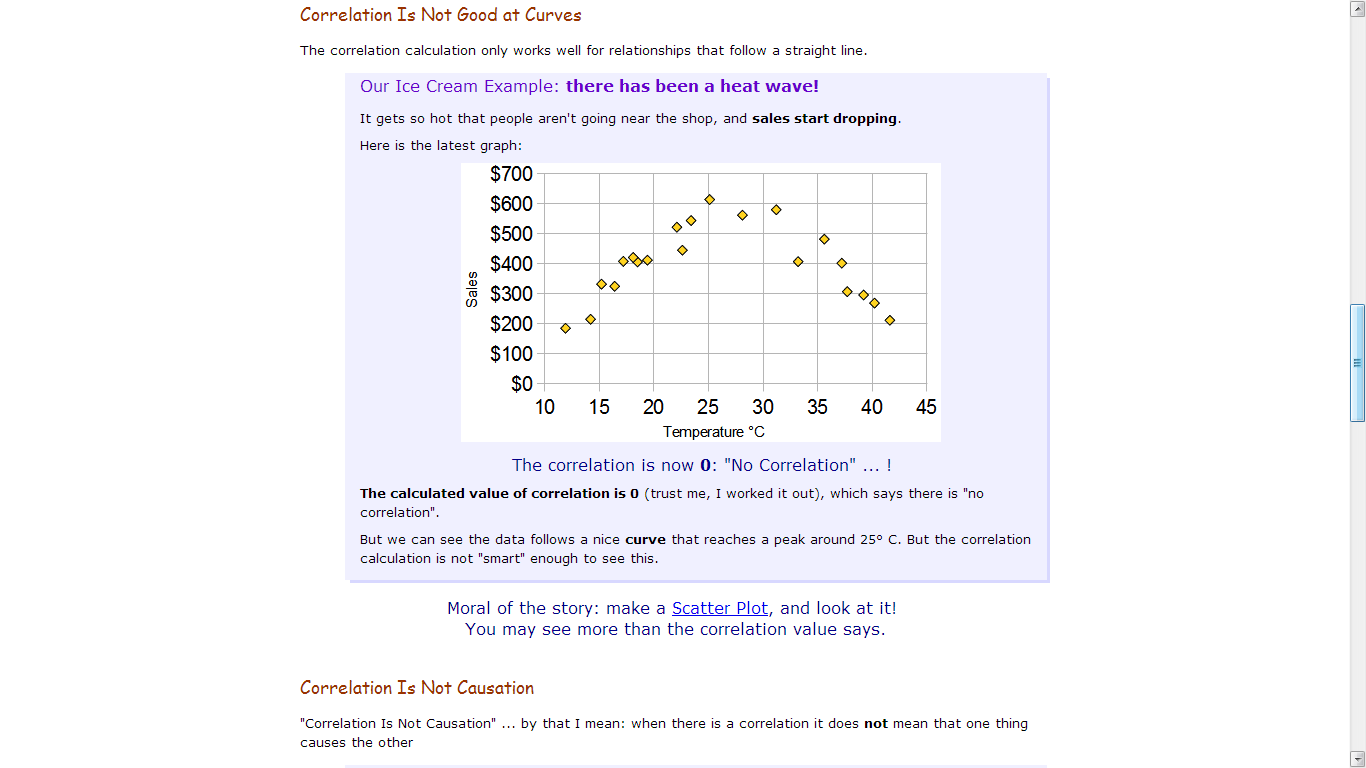 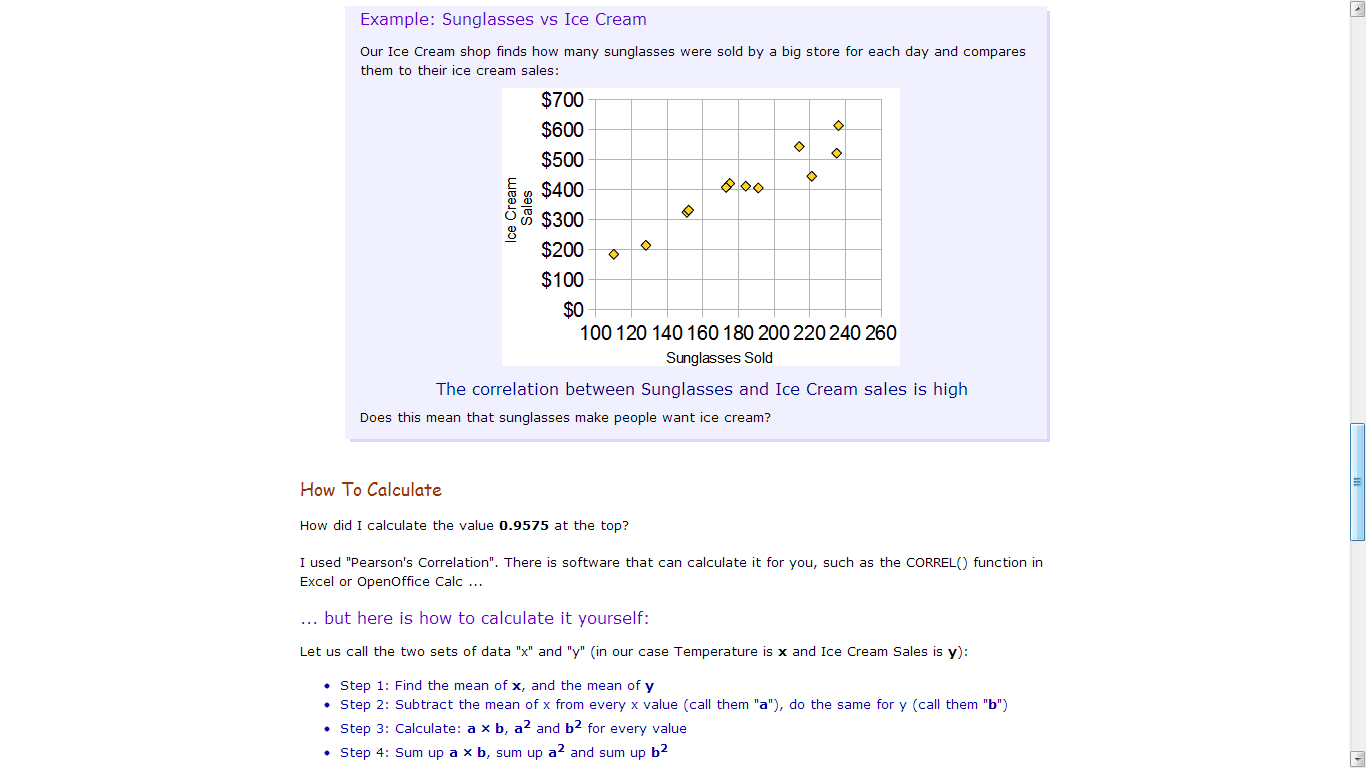 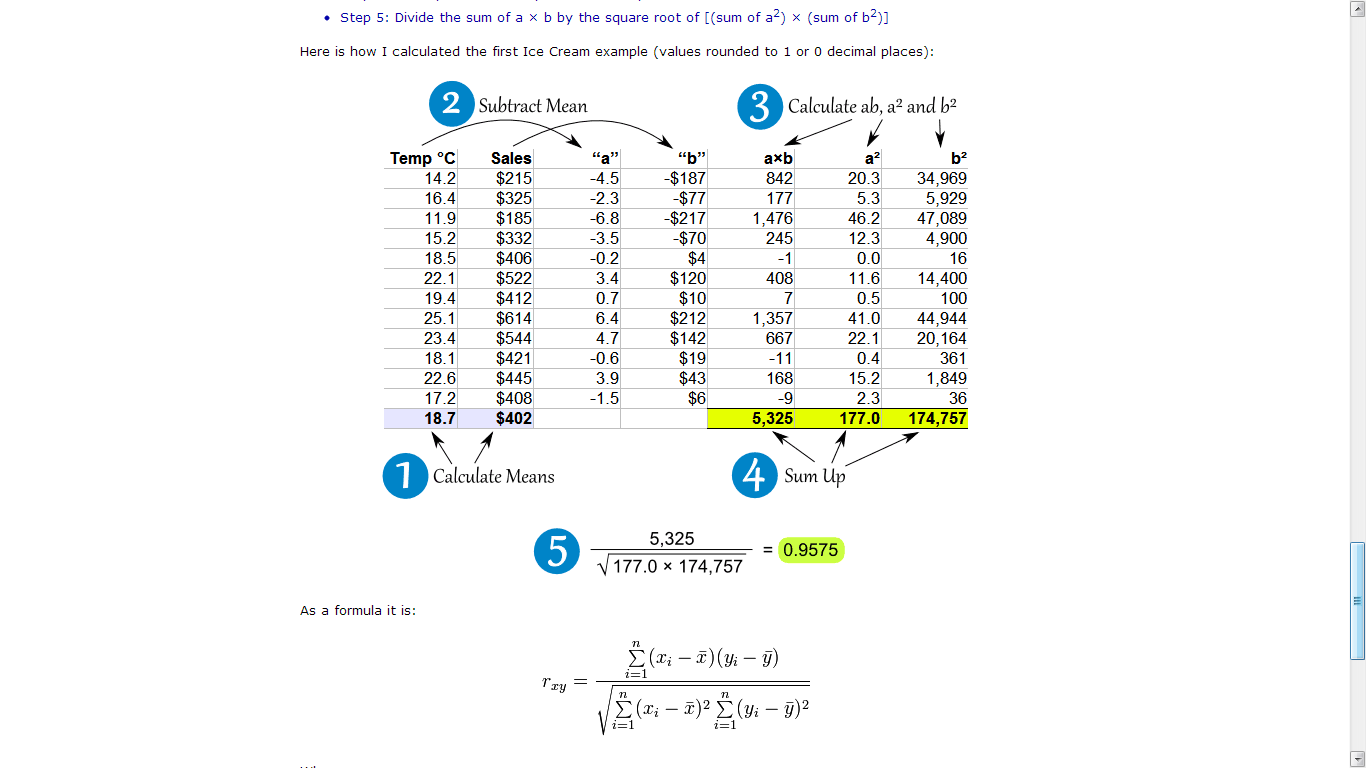 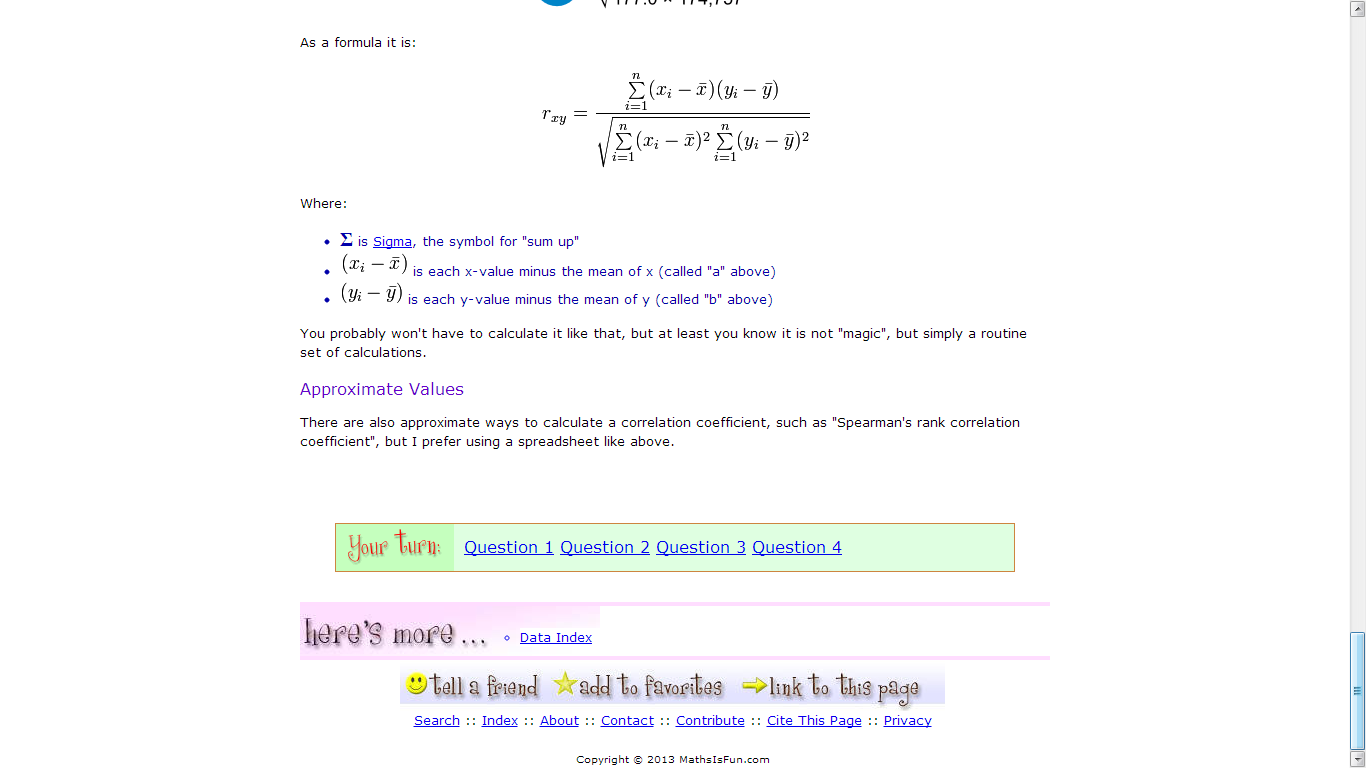 http://www.mathsisfun.com/data/correlation.html